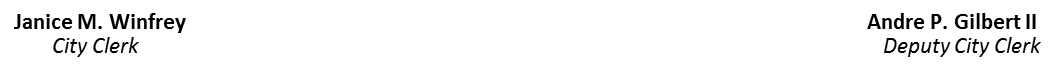 November 8, 2019NOTICE OF THE DETROIT CHARTER REVISION COMMISSION ECONOMIC DEVELOPMENT & GROWTH SUB-COMMITTEE	In accordance with Section 5(4) of the Michigan Open Meetings Act, MCL 15.265(4), the Detroit Charter Revision Commission will hold an Economic Development & Growth Sub-Committee Charter Meeting on Thursday, November 14, 2019 at 4:00 p.m.  The meeting will be held at Edison Public Library located at 18400 Joy Rd., Detroit, MI  48228.  The telephone number is (313) 481-1720.  The Public is invited and encouraged to attend.	Additional information regarding this meeting may be obtained from the Office of the City Clerk at (313) 224-3266.